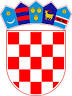          REPUBLIKA HRVATSKAOSJEČKO-BARANJSKA ŽUPANIJA                  OPĆINA ČEPIN           OPĆINSKI NAČELNIKKLASA: 620-01/22-01/4URBROJ: 2158-12-24-3Čepin, 11. travnja 2024.Temeljem članka 75. stavak 3. Zakona o sportu („Narodne novine“, broj 141/22.) i članka 46. Statuta Općine Čepin („Službeni glasnik Općine Čepin“, broj 1/13., 5/13.-pročišćeni tekst, 4/16., 5/16.-pročišćeni tekst, 3/18., 5/18.-pročišćeni tekst, 4/20., 5/20.-pročišćeni tekst, 5/21. i 7/21.-pročišćeni tekst),, općinski načelnik Općine Čepin podnosi Općinskom vijeću Općine Čepin IZVJEŠĆEo izvršenju Programa javnih potreba u sportuOpćine Čepin u 2023. godiniČlanak 1.		Utvrđuje se da je na području Općine Čepin izvršenju Programa javnih potreba u sportu Općine Čepin u 2023. godini („Službeni glasnik Općine Čepin“, broj 29/22. i 43/23.), izvršen kako slijedi:PROGRAM 3010 RAZVOJ SPORTA I REKREACIJEČlanak 2.		Ovo Izvješće objavit će se u „Službenom glasniku Općine Čepin“.OPĆINSKI NAČELNIK      						      Dražen TonkovacAKTIVNOSTOPISPLANREALIZIRANOINDEKS %A301032JAVNE POTREBE U SPORTU223.276,00228.337,93102,2732Usluge telefona, pošte i prijevoza sportaša33.181,0050.900,55153,4032Usluge promidžbe i informiranja531,000,000,0032Ostale usluge1.327,00209,1315,7632Ostali nespomenuti rashodi poslovanja2.654,002.686,40101,2238Sportske udruge168.557,00167.376,5099,3038Nabava opreme sportskim klubovima8.000,000,000,0038Turniri, donacije, akcije i manifestacije u sportu8.362,007.165,3585,6938Kapitalne donacije neprofitnim organizacijama664,000,000,00SVEUKUPNO223.276,00228.337,93102,27